CITY OF CREEDMOOR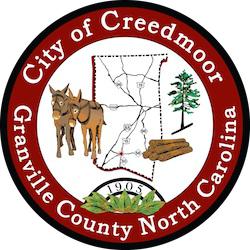 BOARD OF COMMISSIONERSBOC - WORK SESSIONMAY 15, 20236:00 PMCALL TO ORDER AND INVOCATION | Commissioner WilkinsPLEDGE OF ALLEGIANCE | Commissioner GleasonROLL CALLAPPROVAL OF AGENDADISCUSSION ITEMS5.a Resolution for Commissioner Archer Wilkins to remain on the BOA | City Attorney Kevin Hornik5.b  New PD Building and City Hall Update | Michael Frangos and Charlie Hagen-Cazes5.c  Finance Update | Interim Finance Director Carla Hobbs5.d  Continuation of FY-2024 Budget Workshop | City Manager Michael TurnerCLOSED SESSION6.a  Closed Session per § 143-318.11.a (3), (6) Attorney Client Privilege and PersonnelADJOURNMENT1